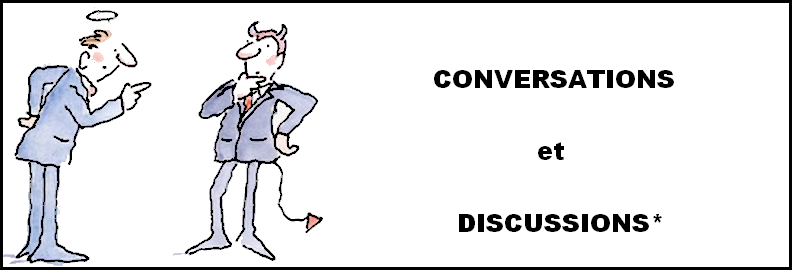  * Débat au cours duquel plusieurs interlocuteurs échangent des arguments contradictoires sur une question..               Expressions : 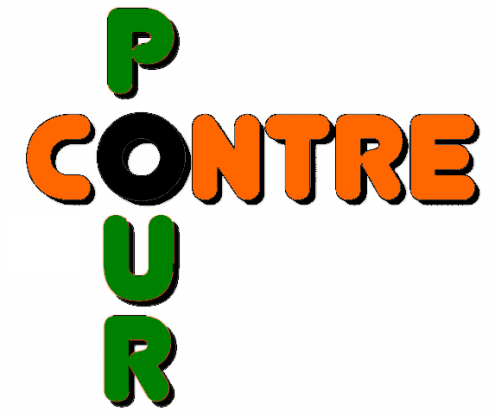 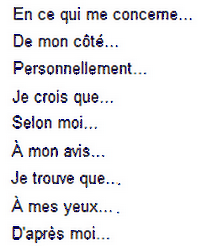      Verbes d’opinion : Penser. Trouver. Estimer. Imaginer. Supposer. Croire.  + QUEAvoir le sentiment. Avoir l’impression   + QUE Être pour. Être contre. 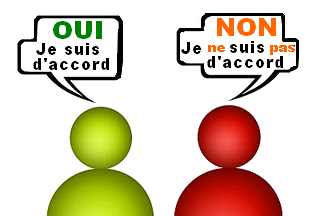 